Calendario de Campeonato Sub18 Federación de Béisbol y Sófbol del Principado de AsturiasGijón, 28 de abril de 2021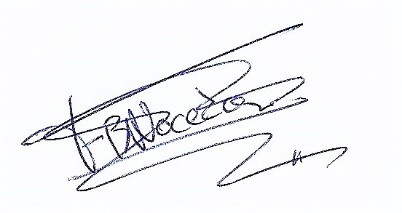 FRANCISCO DE BORJA GARCIA DE LA NOCEDA MARQUEZDirector de Competiciones F.B.S.P.A.NºFechaHoraCampoLocalidadHome clubVisitante19 de Mayo11:00La LaboralGijónLlanoOrioles216 de Mayo11:00La MorgalLlaneraOriolesJunior322 de Mayo11:00La LaboralGijónJuniorOrioles45 de Junio11:00La MorgalLlaneraOriolesLlano513 de Junio11:00La LaboralGijónJuniorLlano618 de Julio11:00La LaboralGijónLlanoJunior